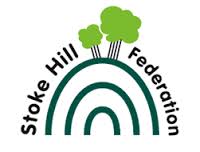 2016-2017 End of Key Stage 2 National TestsReadingMathsWritingGrammar, Punctuation and SpellingAverage Scaled ScoresCombined reading, writing and maths for the school was 73%.Combined reading, writing and maths nationally was 64%.Attained StandardAttained StandardExceeded StandardExceeded StandardSchool80%School31%National75%National25%Attained StandardAttained StandardExceeded StandardExceeded StandardSchool85%School24%National76%National23%Attained StandardAttained StandardExceeded StandardExceeded StandardSchool82%School16%National78%National18%Attained StandardAttained StandardExceeded StandardExceeded StandardSchool80%School33%National78%National31%SchoolNationalReading106.1104GPS106.2106Maths105104